Sîan Bradwell Softball TournamentFor the Montreal Children’s Hospital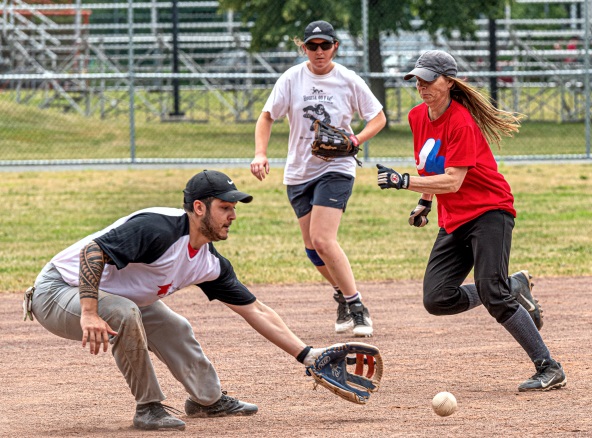 August 1st – 4th, 2024The Sîan Bradwell Softball Tournament [SBST] is held to raise funds for priority medical equipment required by the Haematology-Oncology Department of the Montreal Children’s Hospital.FEATURESEach team is scheduled to play a minimum of 3 games, weather permitting. May include a Thursday or Friday night game. Playoffs are on Sunday, not all teams necessarily qualify.   Team photos are distributed through the annual book, which is posted on the SBF web site.Awards are given to individuals on the winning team for each division.Participation is on a first-come, first-served basis.  If maximum capacity is reached, teams are placed on a waitlist.Delicious sausages, hamburgers, hot dogs, beer and soft drinks are available on site for moderate prices.  Please support our efforts on behalf of the children!GAMES AND FEE INFORMATIONTeams may pay their registration in several ways:by a single payment of $450 via credit card (receives an income tax receipt).by collecting a minimum of $450 in donations, the registration fee will be waived.  Donations by players, friends, work colleagues or any other supporters can be collected online:  send your team name to   sbst@sianbradwell.com  and we will create your fundraising page on the Mtl. Children’s Hospital secure web site.  All online donations RECEIVE TAX receipTS, regardless of amount.  Tax receipts for manual donations of $20+.by Interac e-transfer for $350 to:   sbst@sianbradwell.com (no tax receipt)by cheque for $350 (no tax receipt).  Must be mailed to:  97 Rue Daudelin, Kirkland H9J 2J4 PLEASE NOTE THAT WE NO LONGER ACCEPT CASH.Payment and registration form must be received by July 1st, otherwise the team will not be considered as officially registered.  Don’t risk losing your place and miss out on the fun!Send your completed form and e-transfer  by July 1st to:  sbst@sianbradwell.comRULES       WAIVERS         MAPSLIST OF NON-APPROVED BATS      TEAM REGISTRATION:PLEASE USE BLOCK CAPITALSName of team: : 	________________________________Division::	Mixed A ________   Mixed B ________Shirt colour:	________________________________Manager name:	________________________________Mobile Phone: 	________________________________Telephone: Day   ________________________________Evenings: : 	________________________________Work e-mail: 	________________________________Home e-mail: 	________________________________Address: 	________________________________City:  		________________________________Prov., PostCode: 	________________________________Fees paid by:       Donation____e-transfer___CrCd._____Alternate contact: ________________________________Mobile Phone: 	________________________________e-mail: 		________________________________Restrictions:Please remember that with limited park time, we may not be able to accommodate all requests.  ______________________________________________________________________________________________AS A RULE, CHANGES WILL NOT BE MADE AFTER THE SCHEDULE HAS BEEN DRAWN.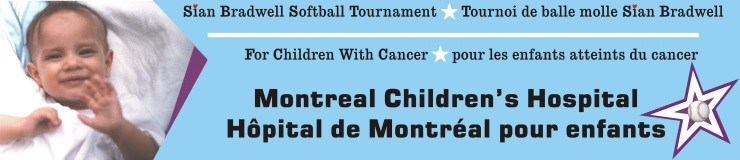 